Publicado en Madrid el 15/10/2019 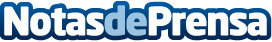 El e-commerce impulsará la factura electrónica en el sector de las empresas postales y de mensajería, según SERESEl e-commerce está en auge, por lo que se prevé que el uso de la factura electrónica aumente entre las empresas que realizan envíos postales y de mensajeríaDatos de contacto:María Guijarro622836702Nota de prensa publicada en: https://www.notasdeprensa.es/el-e-commerce-impulsara-la-factura-electronica Categorias: Nacional Finanzas Logística E-Commerce Consumo http://www.notasdeprensa.es